проектР Е Ш Е Н И Е       от               2023г.                        рп Усть-Абакан                              № О протесте прокурора Усть-Абаканского района на Порядок формирования и использования бюджетных ассигнований муниципального дорожного фонда Усть-Абаканского поссовета, утвержденный решением Совета депутатов Усть-Абаканского поссовета от 28.10.2022г. № 54Рассмотрев протест прокурора Усть-Абаканского района от 25.09.2023г. № 7-6-2023 на Порядок формирования и использования бюджетных ассигнований муниципального дорожного фонда Усть-Абаканского поссовета, утвержденный решением Совета депутатов Усть-Абаканского поссовета от 28.10.2022г. № 54, в соответствии со ст. 29 Устава муниципального образования Усть-Абаканский поссовет,Совет депутатов Усть-Абаканского поссоветаР Е Ш И Л:1. Протест прокурора Усть-Абаканского района от 25.09.2023г. № 7-6-2023 на Порядок формирования и использования бюджетных ассигнований муниципального дорожного фонда Усть-Абаканского поссовета, утвержденный решением Совета депутатов Усть-Абаканского поссовета от 28.10.2022г. № 54 – удовлетворить.2. Внести изменения в Порядок формирования и использования бюджетных ассигнований муниципального дорожного фонда Усть-Абаканского поссовета, утвержденный решением Совета депутатов Усть-Абаканского поссовета от 28.10.2022г. № 54 следующего содержания:подпункт 2.1.7 пункта 2.1 изложить в следующей редакции:«2.1.7. доходов бюджета муниципального образования Усть-Абаканский поссовет от штрафов за нарушение правил движения тяжеловесного и (или) крупногабаритного транспортного средства.».3. Направить настоящее Решение прокурору Усть-Абаканского района.4. Настоящее Решение вступает в силу после дня его официального опубликования.5. Направить настоящее Решение для подписания и опубликования в газете «ПоссФактум» Главе Усть-Абаканского поссовета Н.В. Леонченко.ГлаваУсть-Абаканского поссовета                                                                 Н.В. ЛеонченкоПредседатель Совета депутатов Усть-Абаканского поссовета                                                                 В.В. Рябчевский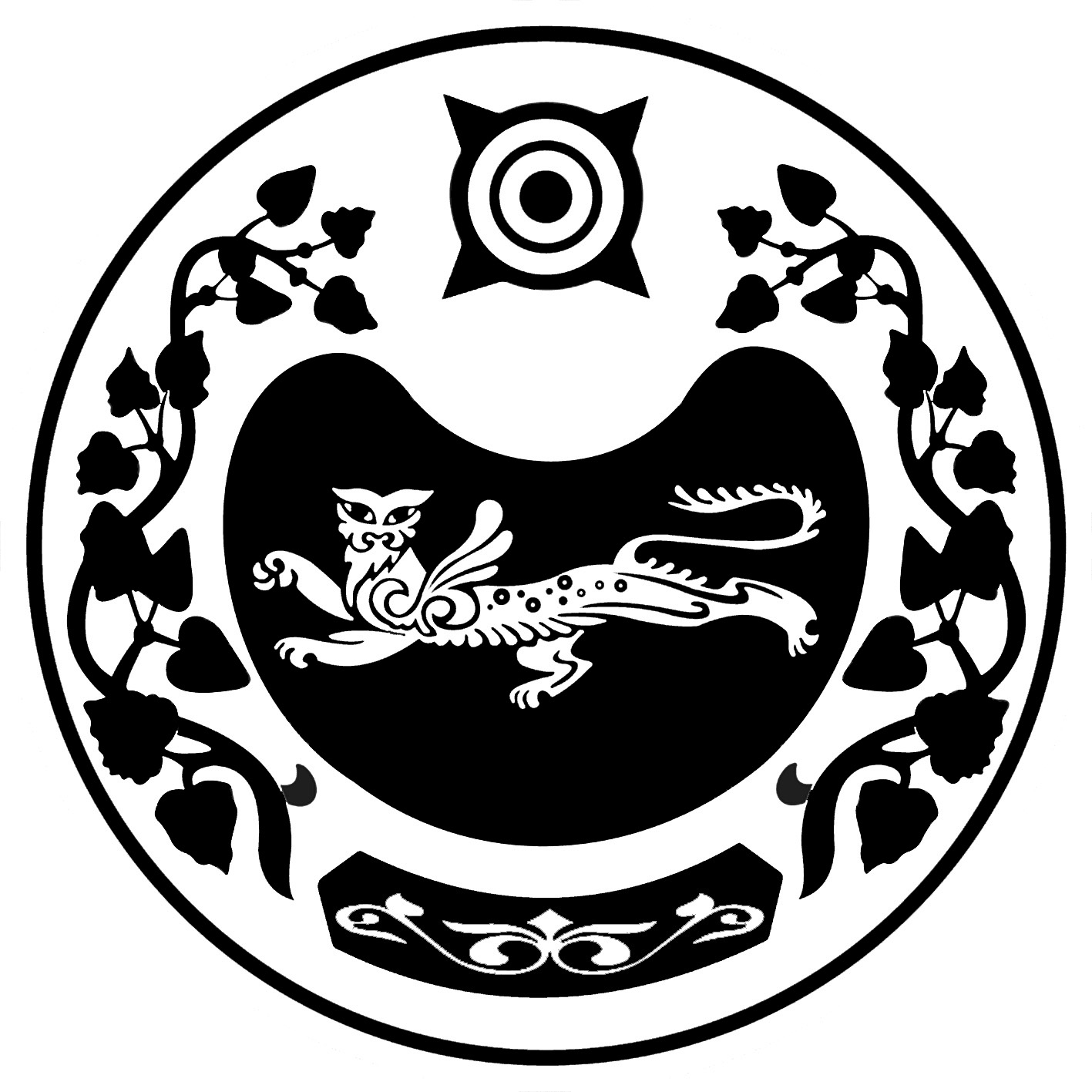 СОВЕТ ДЕПУТАТОВ УСТЬ-АБАКАНСКОГО ПОССОВЕТА